МКУ «Межпоселенческая библиотека» Олекминского района РС(Я)Какие законы вступают в силу в феврале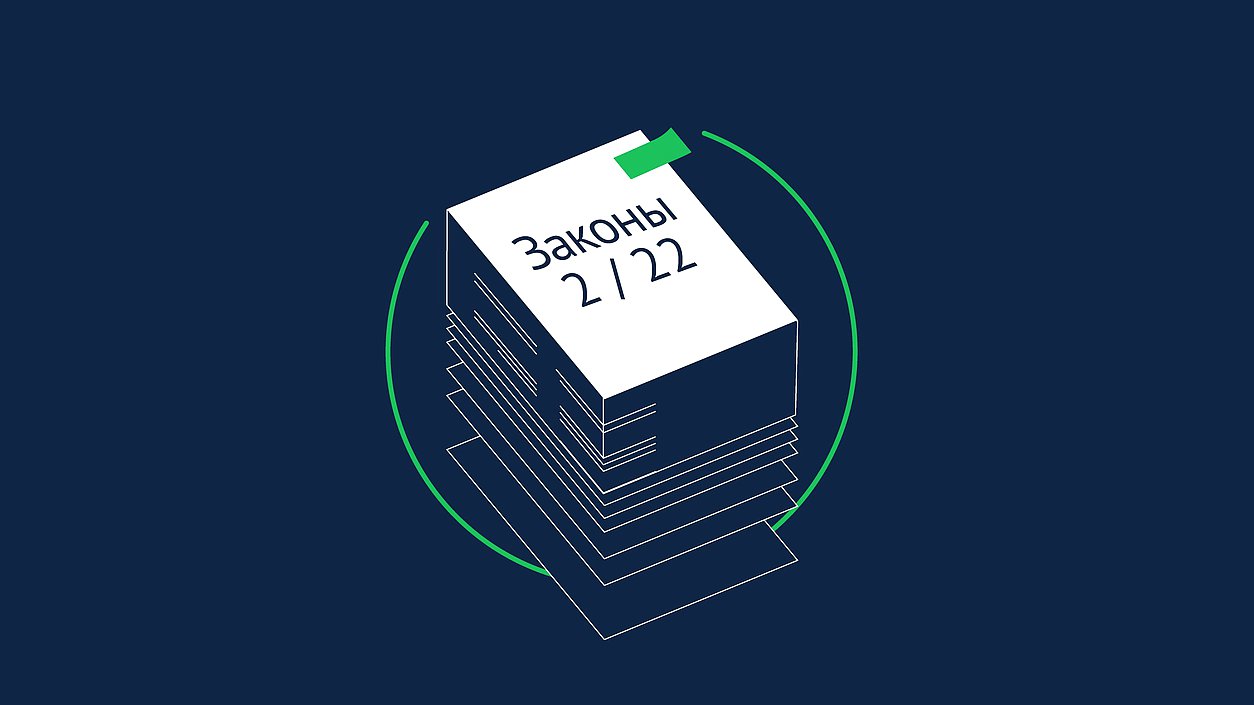 Олекминск, 2022 годИндексация маткапитала, защита доходов должников от списания и прав граждан при покупке жилья — об этих и других нововведениях февраля читайте в нашем материале.1 февраля - Увеличение материнского капитала         «Маткапитал будет проиндексирован не по прогнозной, а по фактической инфляции — на 8,4%. Его размер на первого ребенка составит 524,5 тыс. рублей, на второго — до 693,1 тыс. рублей. Это востребованная мера господдержки, с момента введения которой — 1 января 2007 года — выдано 11,6 млн сертификатов. В этом году маткапиталом смогут воспользоваться более 1 миллиона семей с детьми», — написал в своем Telegram-канале Председатель Государственной Думы Вячеслав Володин.Изменятся и другие пособия           С 1 февраля более чем на тысячу рублей вырастет размер пособия при рождении ребенка — до 19 981 рубля. Пособие полагается всем российским семьям, независимо от уровня дохода, а также не зависит от того, кем работают родители и работают ли они вообще. Если в семье родилось сразу несколько детей, пособие выплатят на каждого из них.           Размеры декретных выплат также проиндексированы с 1 февраля: максимальная сумма теперь составит 360 164 рублей за 140 дней, а пособие по уходу за первым ребенком — от 7 493 до 31 282 рублей, за счет роста прожиточного минимума.           Пособия также полагаются женам и детям призывников: в первом случае беременная женщина сможет получить единовременно 32 420 рублей, а если это мать или опекун ребенка — 13 895 рублей.           В России также выросла единовременная выплата, полагающаяся при усыновлении детей. Максимальный размер выплаты, положенной усыновителям ребенка старше семи лет или с ограничениями по здоровью, достиг 156 429 рублей.Защита прожиточного минимума от списания          На зарплату и другие доходы, равные прожиточному минимуму трудоспособного населения в целом по РФ, не может быть обращено взыскание по исполнительным документам. Как написал Председатель ГД в Telegram-канале, появляется возможность подать заявление с реквизитами банковского счета, на котором хотят сохранить сумму в размере прожиточного минимума на свои нужды. «Закон направлен на защиту граждан, оказавшихся в сложной жизненной ситуации. Что бы ни произошло, люди не должны оставаться без средств к существованию», — подчеркнул Вячеслав Володин.Защита граждан при покупке квартиры          Органы власти и местного самоуправления обязаны передавать в Росреестр данные о признании дома аварийным, подлежащим сносу или реконструкции. Оттуда эти данные будут направляться в ЕГРН.           Человек при покупке квартиры сможет запросить выписку из этого реестра и узнать, не является ли дом аварийным и не собираются ли его снести.           Как отмечал ранее Вячеслав Володин, «с одной стороны, принятие закона упрощает для граждан процедуры, связанные с покупкой или продажей недвижимости, с другой — защищает их права».Изменения в законодательстве о паевых инвестиционных фондах            Меняются порядок управления паевыми инвестиционными фондами (ПИФ) и правила выплаты дохода по паям ПИФов. Теперь они могут быть установлены нормативным актом Банка России.            Кроме того, управляющая компания фонда при погашении паев биржевого ПИФа обязана обеспечить передачу выделяемого имущества не позднее одного рабочего дня с даты погашения инвестиционных паев фонда.Штрафы за отсутствие систем контроля за выбросами загрязнений           Вводятся штрафы за отсутствие или несвоевременную установку систем автоматического контроля за источниками выбросов загрязняющих веществ. Для должностных лиц штраф составит от 20 тыс. до 40 тыс. рублей, для юридических — от 100 тыс. до 200 тыс. рублей.           Также штрафы будут грозить, если системы контроля были установлены с нарушением требований или некорректно передают данные в государственный реестр.Индексация пенсий          С февраля неработающие пенсионеры начнут получать повышенную страховую пенсию — ее проиндексируют выше уровня инфляции, на 8,6 %. Кроме того, им положена доплата за январь в виде разницы между индексацией, которая произошла в начале года (на 5,9 %), и 8,6 %, потому что закон имеет обратную силу.          «Это решение призвано защитить наших граждан в условиях выросшей инфляции: компенсировать пенсионерам возникшие дополнительные расходы в связи с ростом цен», — писал ранее в своем канале в Telegram Вячеслав Володин.          Он также напомнил, что соответствующее поручение было дано Президентом Владимиром Путиным.           «Необходимо сделать все, чтобы социальные обязательства перед людьми выполнялись», — подчеркнул Председатель ГД.8 февраля - Пожизненное заключение педофилов           Пожизненное лишение свободы будет грозить за сексуальное насилие над несовершеннолетними, совершенное повторно, либо в отношении двух и более несовершеннолетних, либо если оно было сопряжено с совершением другого тяжкого или особо тяжкого преступления против личности.Штрафы за немаркированные табак и алкоголь          Повышается величина денежных взысканий за производство и оборот немаркированной табачной и алкогольной продукции. Кроме того, вводится административная ответственность за ее перевозку с такими нарушениями. Штрафы составят до 500 тыс. рублей для юрлиц.